МАДОУ 38 СП 93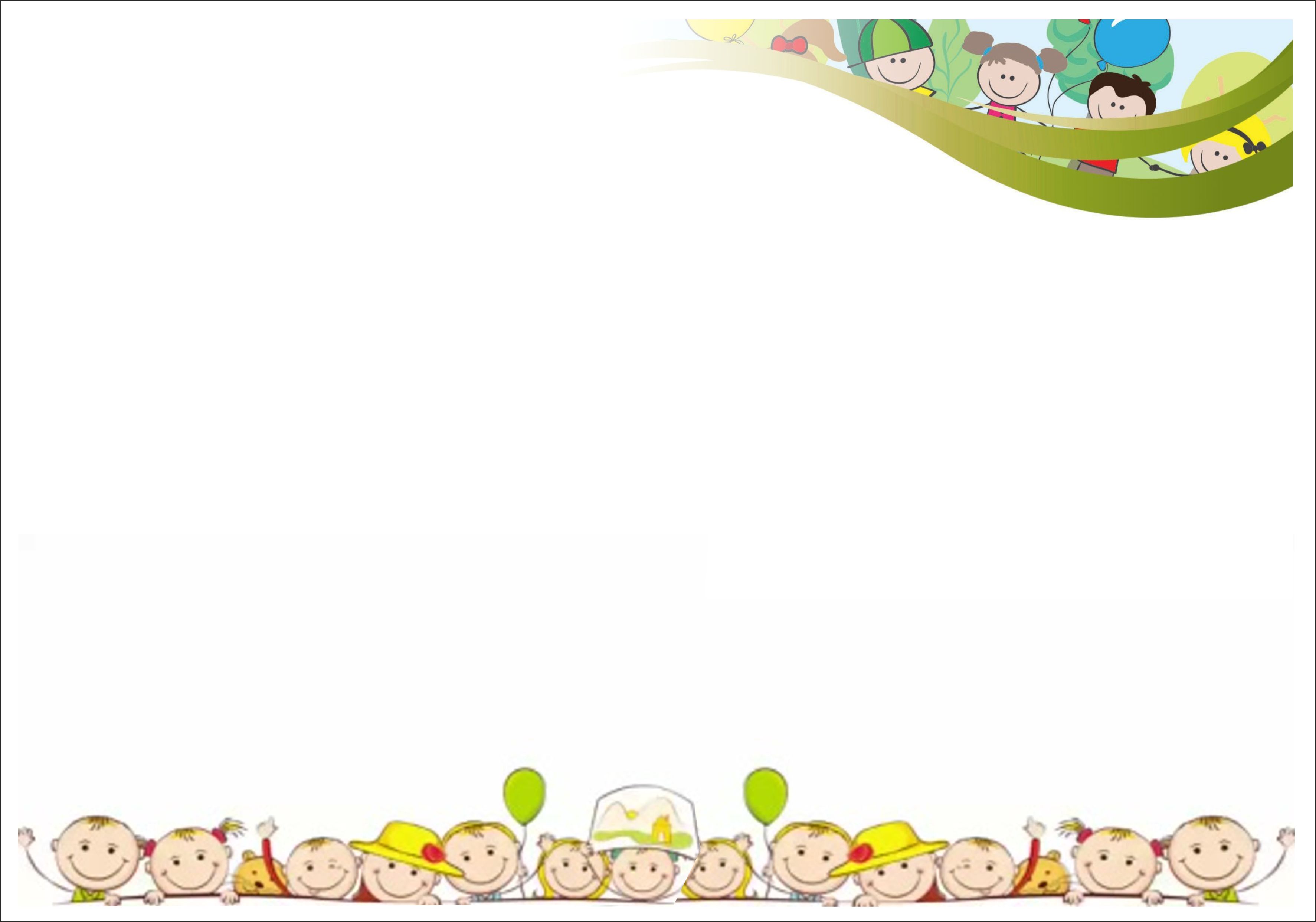 Дидактическая игра:КУЛЬТУРНОЕ НАСЛЕДИЕ Города ЗлатоустаВоспитатель: Бессонова Екатерина Павловна2022г.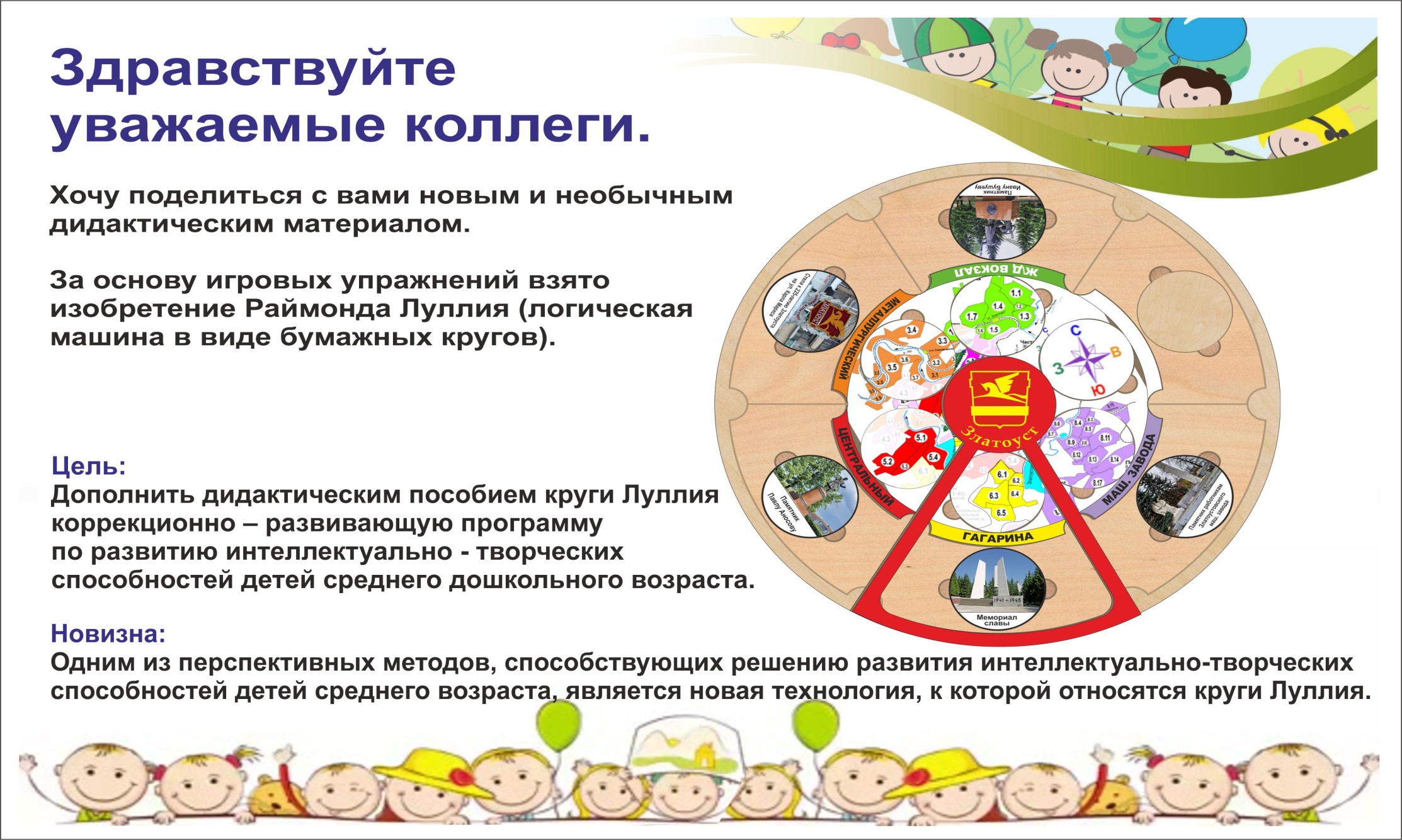 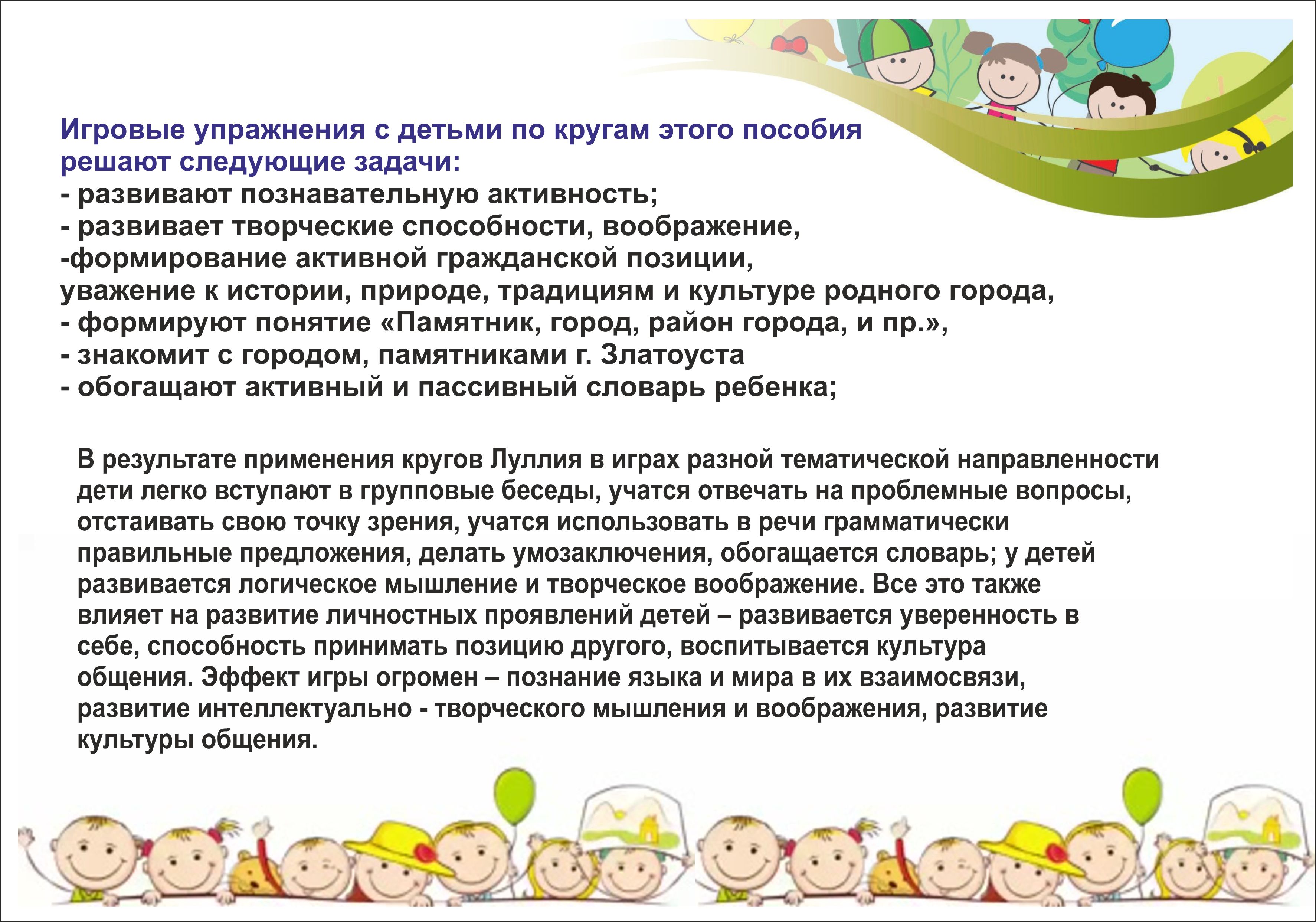 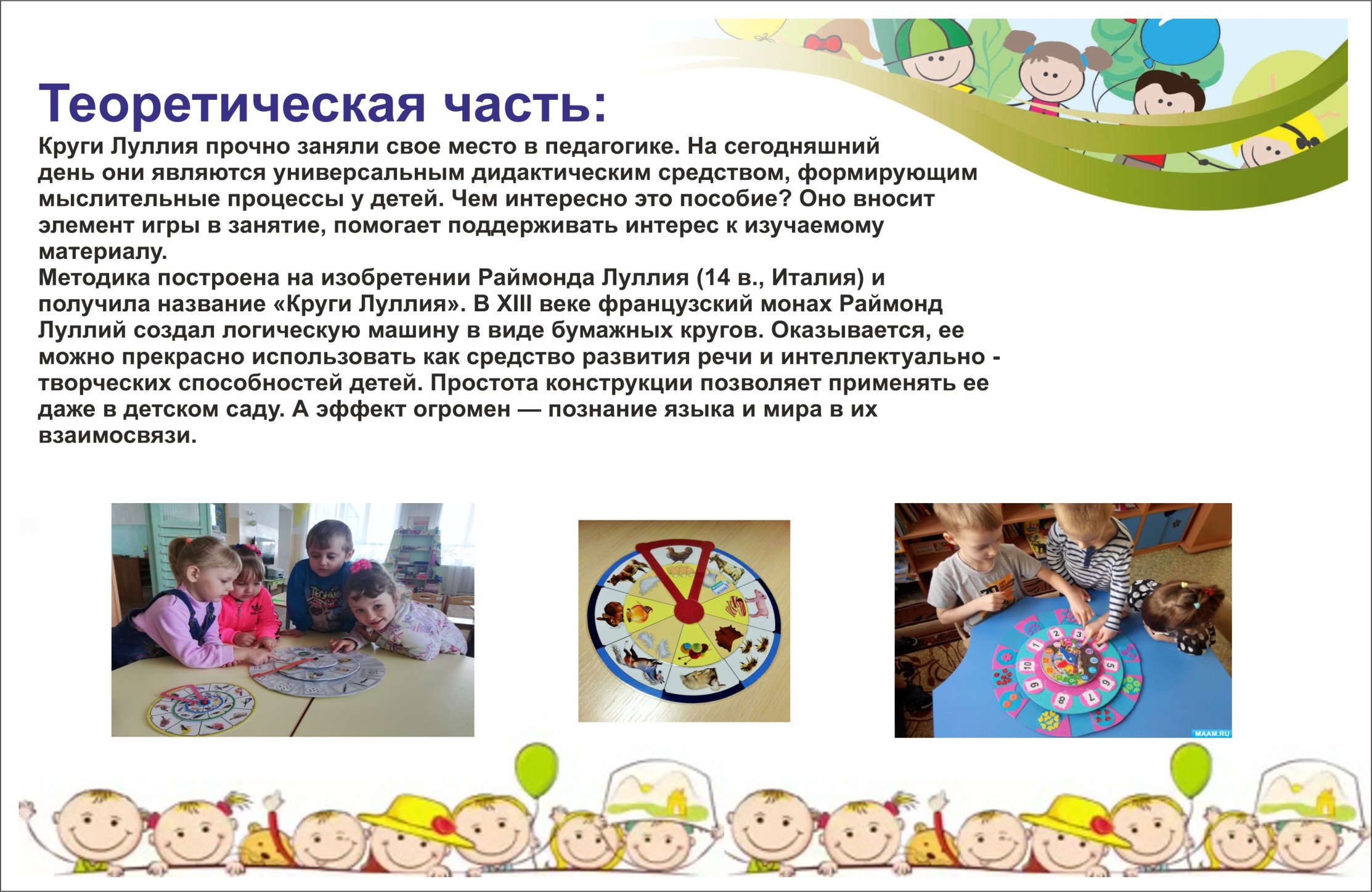 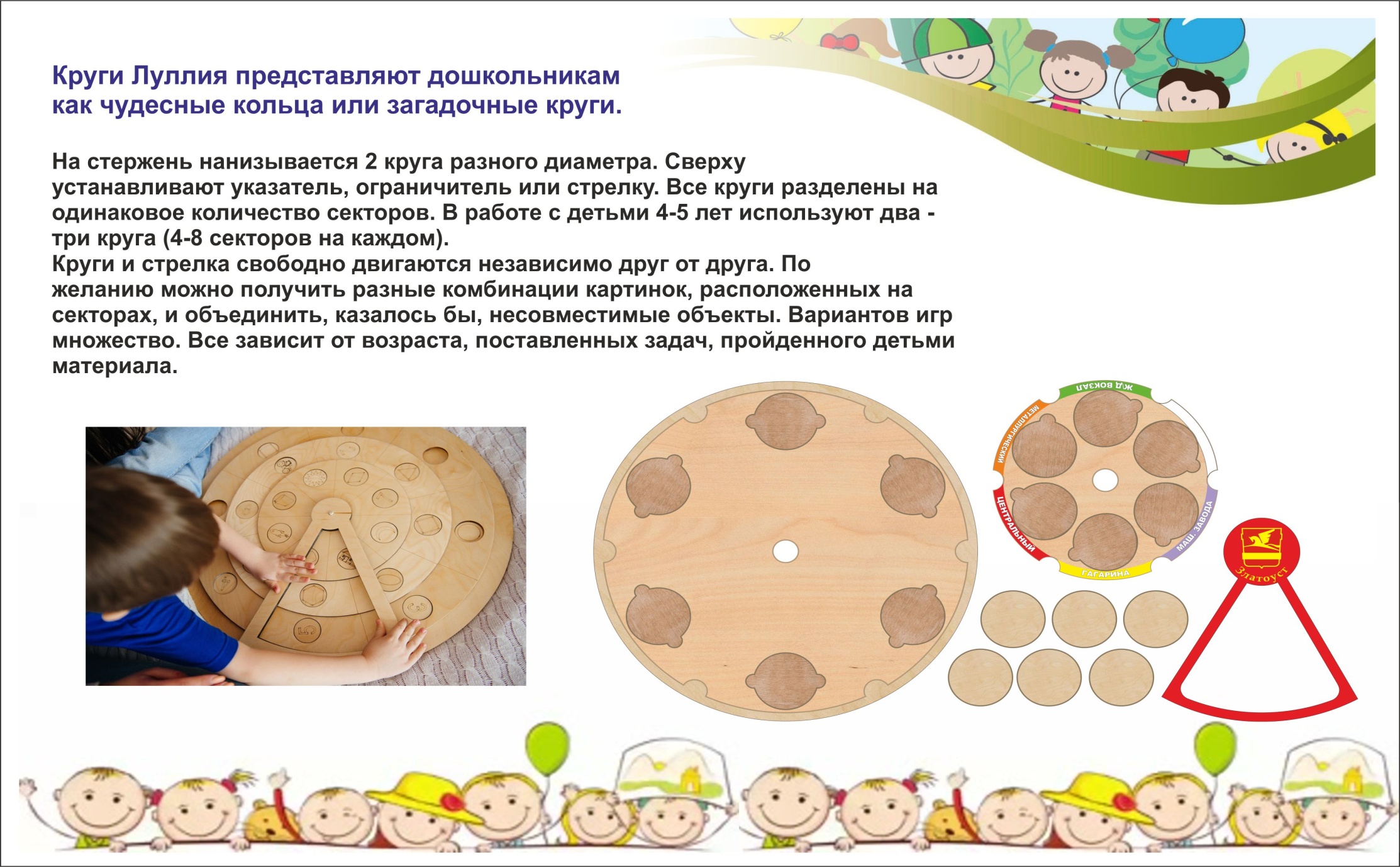 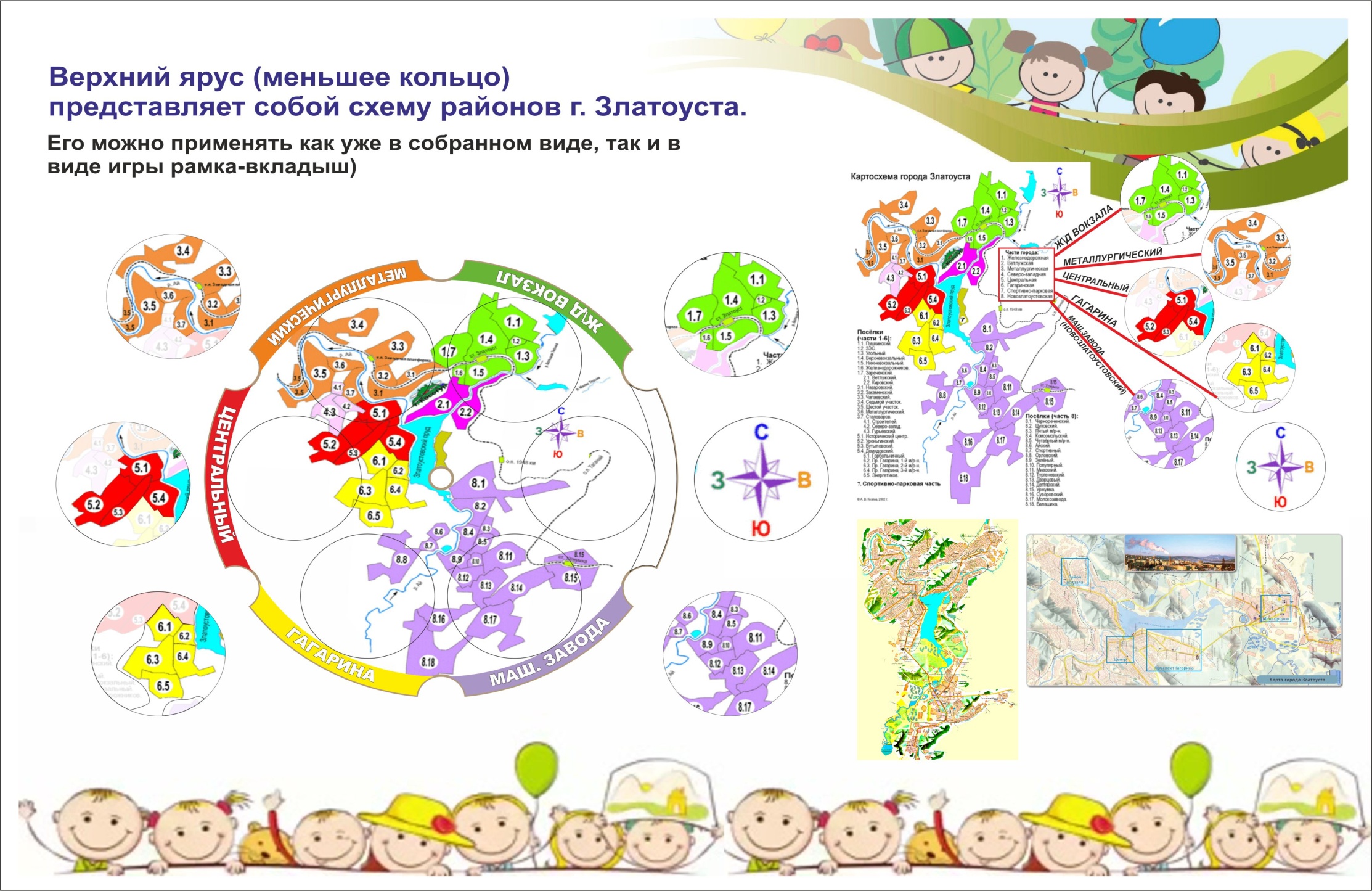 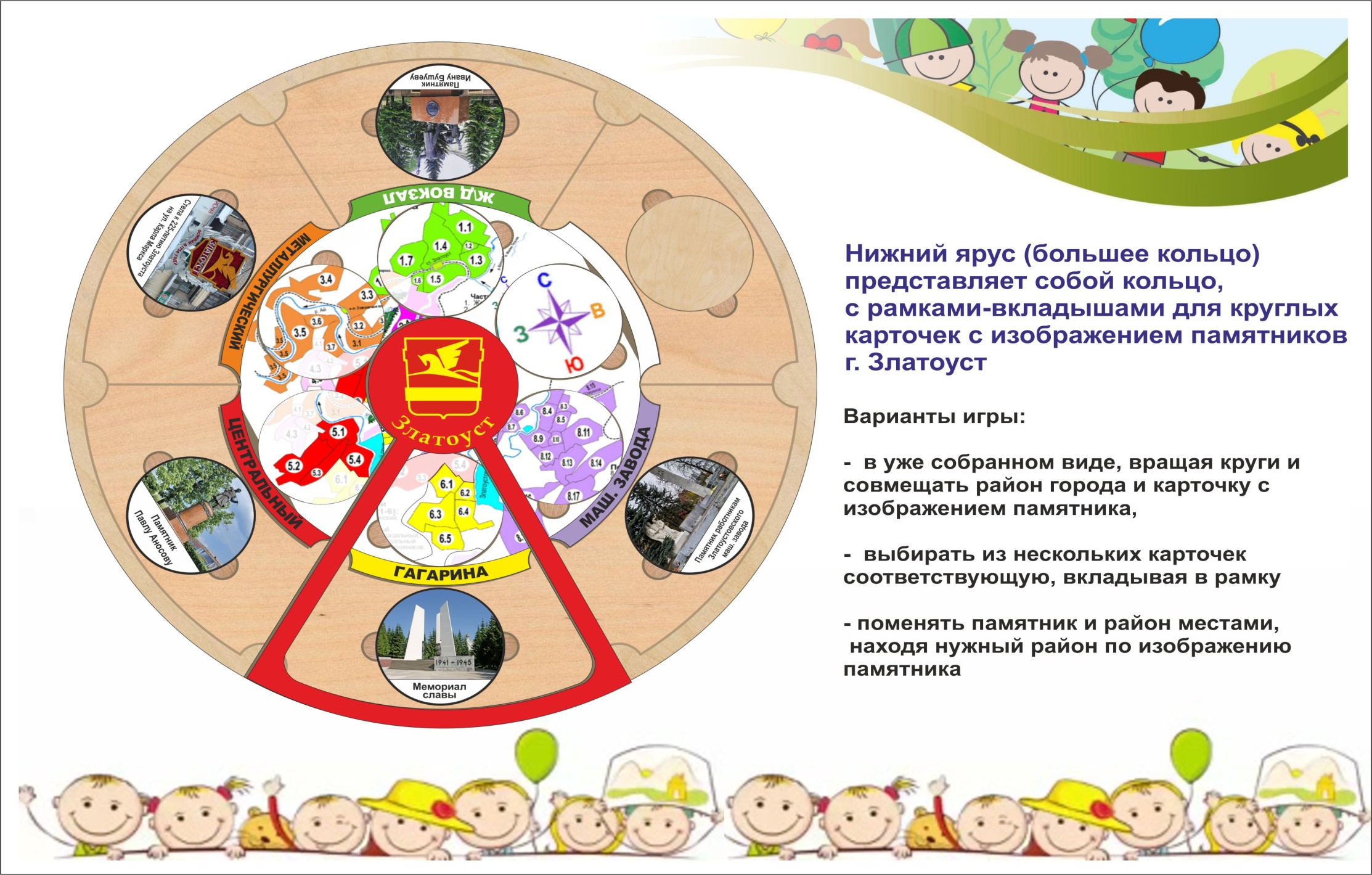 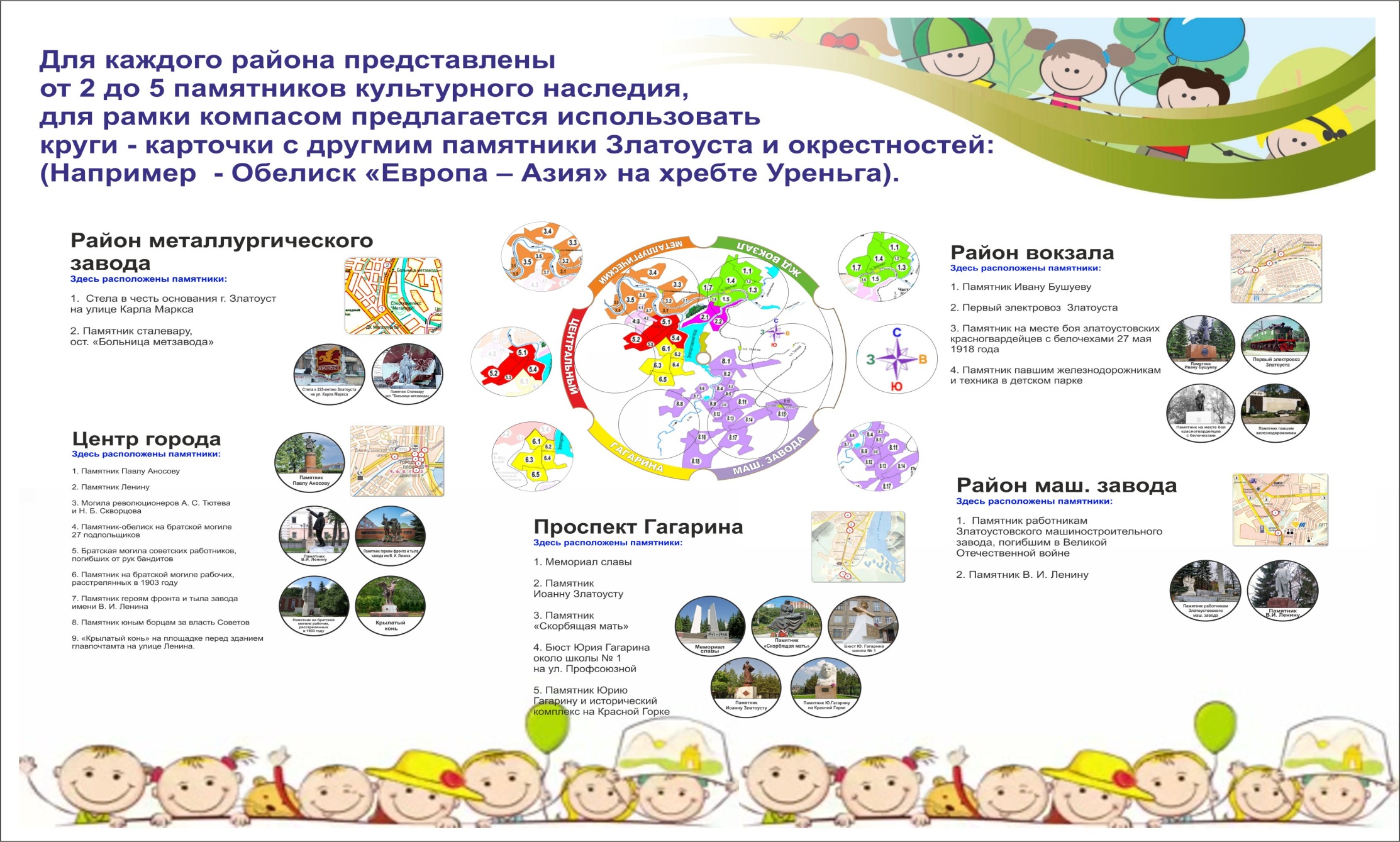 